药物临床试验项目需要递交的资料目录备注：上述资料准备纸质版（中文）一份，按目录顺序用打孔文件夹装订整理，首页加盖申办方公章，多页资料加盖骑缝章；文件夹侧标签模板见附件9。 通讯地址：湖北省武汉市洪山区卓刀泉南路116号湖北省肿瘤医院门诊楼727室国家药物临床试验机构办公室；    联系人: 许芳           电话：027-87670003  邮箱：xdm126@126.com    为了规范我院药物临床试验汇款及发票开具流程，特此说明临床试验费由机构办公室统一管理，027-87670003。伦理费由科教科统一管理027-87670163。汇款时务必注明: PI+项目编号汇款后把凭证发送xdm126@126.com，并及时到财务科636办公室开具发票。附件1   湖北省肿瘤医院临床试验申请表附件2     药物临床试验审批表附件3        临床试验信息简表受理号：                                      填表时间：    年  月   日附件4      临床试验委托书根据《中华人民共和国合同法》《药物临床试验质量管理规范》《药品注册管理办法》等法规的有关规定，经双方协商，                   公司委托湖北省肿瘤医院     科            主任负责实施                                                              临床试验。委托单位：                      联系人：                        （申办方/CRO签字、盖章）地址：                         邮编：                         电话：                         被委托方：                     （PI签字）时间：                         附件5     研究者履历个人信息:GCP教育和培训经历：专业工作经历：发表论文：主要研究经历和参与的临床试验项目：签名：                               日期：   附件6       药物临床试验研究团队成员表备注：1、人员组成必须有并注明：⑴临床医师；(2)研究护士；(3)药物管理人员；(4)资料保管员(5)项目质控员(6)相关医技科室人员（如必要）2、研究团队成员必须经GCP培训并附证书3、临床医务人员必须为本院在职在岗人员附件7    药物临床试验结题签认表附件8：  归档登记：项目开始日期               结束日期归档人签名：                                         时间：接收人签名：                                         时间：附9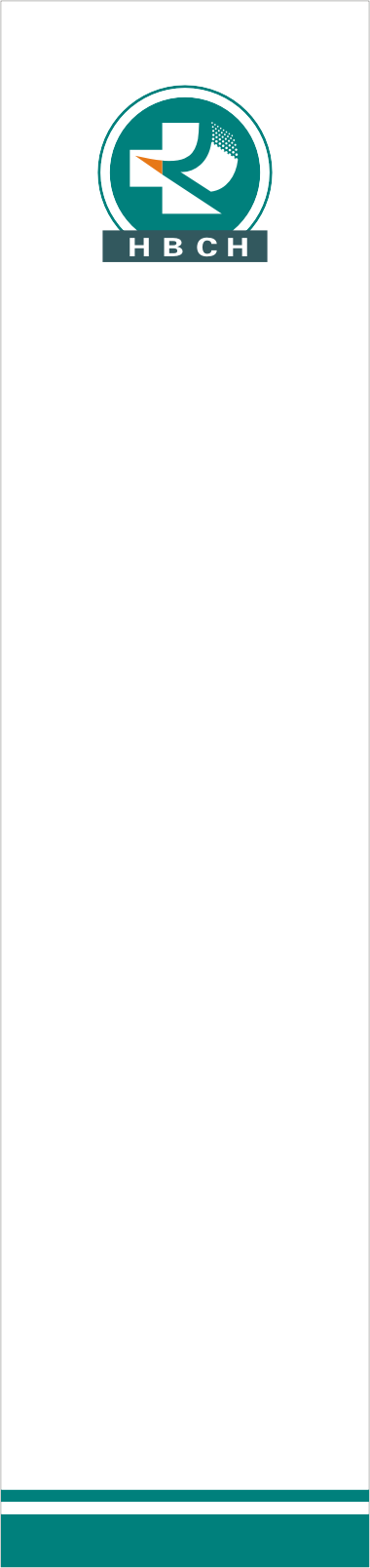 资料目录（目录必须与后面的资料顺序对应）资料目录（目录必须与后面的资料顺序对应）1药物临床试验申请表（附件1）2药物临床试验审批表（附件2）3临床试验的信息简表（附件3）4申办方委托我院进行临床试验的委托书（加盖红章，如果为CRO全权代表申办方，由CRO出具委托函也可）（附件4）5SFDA批件，批件号（注意不得过期）6研究者手册(通过组长单位伦理批准，版本号)7试验方案试验方案(必须有组长单位PI和我院PI的签名，且通过组长单位伦理批准，方案号)8病历报告表样表（通过组长单位伦理，版本号）9知情同意书样表(通过组长单位伦理，版本号)10试验用药物的药检证明：要求有国家或省级药监局提供的正规药检报告或厂家的药检报告（检验报告的批号必须与试验用药物一致）试验用药物批号，试验用对照药批号11生产厂家的资质、GMP证书，CRO资质，申办方给CRO的委托证明（均应加盖红章），CRA的资质（毕业证、学位证、GCP证），  CRC的资质（毕业证、学位证、GCP证） 12组长单位的伦理批件和成员表13主要研究者履历，并附GCP证书（附件5）14我院研究团队表及分工，并附GCP证书（附件6）15药品说明书16受试者招募广告17保险证明（保险单+保险副本）入账通知入账通知入账通知入账通知入账通知湖北省肿瘤医院药物临床试验机构：湖北省肿瘤医院药物临床试验机构：湖北省肿瘤医院药物临床试验机构：湖北省肿瘤医院药物临床试验机构：湖北省肿瘤医院药物临床试验机构：    以下为临床试验项目研究费用汇款信息，请办理入账并开具发票。    以下为临床试验项目研究费用汇款信息，请办理入账并开具发票。    以下为临床试验项目研究费用汇款信息，请办理入账并开具发票。    以下为临床试验项目研究费用汇款信息，请办理入账并开具发票。    以下为临床试验项目研究费用汇款信息，请办理入账并开具发票。汇款时间年 月  日汇款金额元（首付款：是□ 否□）元（首付款：是□ 否□）项目名称（PI）财务摘要(格式：汇款单位-编号-PI-试验药物/器械/试剂名称)(格式：汇款单位-编号-PI-试验药物/器械/试剂名称)(格式：汇款单位-编号-PI-试验药物/器械/试剂名称)(格式：汇款单位-编号-PI-试验药物/器械/试剂名称)汇款单位名        称：纳税人识别码：地 址、电 话：开户行及账号：名        称：纳税人识别码：地 址、电 话：开户行及账号：名        称：纳税人识别码：地 址、电 话：开户行及账号：增值税（专票 普票）汇款单位：（请填写并加盖汇款单位公章）汇款单位：（请填写并加盖汇款单位公章）         年    月    日         年    月    日项目名称国际多中心国内多中心国内多中心SFDA批件号试验类型□Ⅱ期, □Ⅲ期, □Ⅳ期, □进口注册, □上市后再评价□试剂, □器械, □Ⅱ期, □Ⅲ期, □Ⅳ期, □进口注册, □上市后再评价□试剂, □器械, □Ⅱ期, □Ⅲ期, □Ⅳ期, □进口注册, □上市后再评价□试剂, □器械, □Ⅱ期, □Ⅲ期, □Ⅳ期, □进口注册, □上市后再评价□试剂, □器械, □Ⅱ期, □Ⅲ期, □Ⅳ期, □进口注册, □上市后再评价□试剂, □器械, 组长单位 PIPI我院科室PIPI申办方/CROCRA及电话CRC及电话CRC及电话本科室对试验的评估：1.是否能保证招募足够的受试人群： 是□，否□2.研究者是否具备足够的试验时间： 是□，否□3.是否具备相应的仪器设备和其他技术条件：是□，否□4.目前科室承担的与试验药物疾病相同的在研项目：无□,1项□,2项□,2项以上□5.主要研究者在研项目：无□，1项□，2项□，3项□，3项以上□评估意见：同意□，不同意□科室负责人审核签字：日期：      年     月    日本科室对试验的评估：1.是否能保证招募足够的受试人群： 是□，否□2.研究者是否具备足够的试验时间： 是□，否□3.是否具备相应的仪器设备和其他技术条件：是□，否□4.目前科室承担的与试验药物疾病相同的在研项目：无□,1项□,2项□,2项以上□5.主要研究者在研项目：无□，1项□，2项□，3项□，3项以上□评估意见：同意□，不同意□科室负责人审核签字：日期：      年     月    日本科室对试验的评估：1.是否能保证招募足够的受试人群： 是□，否□2.研究者是否具备足够的试验时间： 是□，否□3.是否具备相应的仪器设备和其他技术条件：是□，否□4.目前科室承担的与试验药物疾病相同的在研项目：无□,1项□,2项□,2项以上□5.主要研究者在研项目：无□，1项□，2项□，3项□，3项以上□评估意见：同意□，不同意□科室负责人审核签字：日期：      年     月    日本科室对试验的评估：1.是否能保证招募足够的受试人群： 是□，否□2.研究者是否具备足够的试验时间： 是□，否□3.是否具备相应的仪器设备和其他技术条件：是□，否□4.目前科室承担的与试验药物疾病相同的在研项目：无□,1项□,2项□,2项以上□5.主要研究者在研项目：无□，1项□，2项□，3项□，3项以上□评估意见：同意□，不同意□科室负责人审核签字：日期：      年     月    日本科室对试验的评估：1.是否能保证招募足够的受试人群： 是□，否□2.研究者是否具备足够的试验时间： 是□，否□3.是否具备相应的仪器设备和其他技术条件：是□，否□4.目前科室承担的与试验药物疾病相同的在研项目：无□,1项□,2项□,2项以上□5.主要研究者在研项目：无□，1项□，2项□，3项□，3项以上□评估意见：同意□，不同意□科室负责人审核签字：日期：      年     月    日本科室对试验的评估：1.是否能保证招募足够的受试人群： 是□，否□2.研究者是否具备足够的试验时间： 是□，否□3.是否具备相应的仪器设备和其他技术条件：是□，否□4.目前科室承担的与试验药物疾病相同的在研项目：无□,1项□,2项□,2项以上□5.主要研究者在研项目：无□，1项□，2项□，3项□，3项以上□评估意见：同意□，不同意□科室负责人审核签字：日期：      年     月    日尊敬的药物临床试验机构：本人为________级职称，拟申请一项临床试验项目，经认真考虑、讨论，我科室从受试者来源、设备条件、研究团队以及认真负责的态度各方面均能满足该试验的开展，并经专业组负责人同意，特提出此申请。一、参与该临床试验项目的益处：1.通过参与该临床研究，可以对我医疗团队的科研思路的启发，合理用药以及医务人员的服务理念、工作作风起到了积极的作用，可以进一步规范我专业的医疗行为。2.有利于加强我专业与国内水平较高的医疗机构以及国内外同行的合作与交流，增强与国内外业内顶尖专家的面对面交流的机会，取人之长，从而提升医疗团队的科研学术水平。二、我对临床试验项目质量的保证：1.如果机构和伦理委员会批准我承担这个试验，我保证有充分的时间参加。2.我保证调查过受试者来源能满足试验的要求。3.我保证科室的仪器设备、人员等各项均能满足该试验的要求。4.我保证充分了解和掌握方案内容、试验注意事项、药品或器械的原理、适应症、毒理等知识，并了解这个试验项目的安全性资料。5.我保证在试验开始时组建研究团队（医生、护士、技术人员等），保证该团队所有的人员均参加过GCP培训，并取得GCP证书，并在试验开始前请申办方和机构的老师对研究团队进行培训。6.我保证严格按照机构的要求做好项目质控和专业质控，并试验质量负责，保证听取机构质控人员和申办方监查员对试验提出的意见，并立即整改。7.我保证在规定的时间内及时完成入组，并保证试验质量，如果不能及时完成，或者不能保证质量，我同意根据机构的要求更换研究人员。8.我保证在出现与试验相关的SAE或者受试者伤害时第一时间组织抢救，并负责联系申办方进行受试者赔偿等事宜。9.我保证在试验过程中严格按照方案开展试验，并保存好所有的原始记录。如果试验过程中出现研究者未遵从临床试验方案，或未遵从甲方就试验提出的书面建议，或违背现行CFDA的规定和相关法律法规，或出现医疗事故而导致受试者损害或其他伤害，相关的责任由主要研究者承担。以上内容是我对临床试验的理解与保证，签字之后即视为我将对以上所有内容、该试验方案的执行、责任的承担等负责！申请人（主要研究者）签字日期：   年   月   日尊敬的药物临床试验机构：本人为________级职称，拟申请一项临床试验项目，经认真考虑、讨论，我科室从受试者来源、设备条件、研究团队以及认真负责的态度各方面均能满足该试验的开展，并经专业组负责人同意，特提出此申请。一、参与该临床试验项目的益处：1.通过参与该临床研究，可以对我医疗团队的科研思路的启发，合理用药以及医务人员的服务理念、工作作风起到了积极的作用，可以进一步规范我专业的医疗行为。2.有利于加强我专业与国内水平较高的医疗机构以及国内外同行的合作与交流，增强与国内外业内顶尖专家的面对面交流的机会，取人之长，从而提升医疗团队的科研学术水平。二、我对临床试验项目质量的保证：1.如果机构和伦理委员会批准我承担这个试验，我保证有充分的时间参加。2.我保证调查过受试者来源能满足试验的要求。3.我保证科室的仪器设备、人员等各项均能满足该试验的要求。4.我保证充分了解和掌握方案内容、试验注意事项、药品或器械的原理、适应症、毒理等知识，并了解这个试验项目的安全性资料。5.我保证在试验开始时组建研究团队（医生、护士、技术人员等），保证该团队所有的人员均参加过GCP培训，并取得GCP证书，并在试验开始前请申办方和机构的老师对研究团队进行培训。6.我保证严格按照机构的要求做好项目质控和专业质控，并试验质量负责，保证听取机构质控人员和申办方监查员对试验提出的意见，并立即整改。7.我保证在规定的时间内及时完成入组，并保证试验质量，如果不能及时完成，或者不能保证质量，我同意根据机构的要求更换研究人员。8.我保证在出现与试验相关的SAE或者受试者伤害时第一时间组织抢救，并负责联系申办方进行受试者赔偿等事宜。9.我保证在试验过程中严格按照方案开展试验，并保存好所有的原始记录。如果试验过程中出现研究者未遵从临床试验方案，或未遵从甲方就试验提出的书面建议，或违背现行CFDA的规定和相关法律法规，或出现医疗事故而导致受试者损害或其他伤害，相关的责任由主要研究者承担。以上内容是我对临床试验的理解与保证，签字之后即视为我将对以上所有内容、该试验方案的执行、责任的承担等负责！申请人（主要研究者）签字日期：   年   月   日尊敬的药物临床试验机构：本人为________级职称，拟申请一项临床试验项目，经认真考虑、讨论，我科室从受试者来源、设备条件、研究团队以及认真负责的态度各方面均能满足该试验的开展，并经专业组负责人同意，特提出此申请。一、参与该临床试验项目的益处：1.通过参与该临床研究，可以对我医疗团队的科研思路的启发，合理用药以及医务人员的服务理念、工作作风起到了积极的作用，可以进一步规范我专业的医疗行为。2.有利于加强我专业与国内水平较高的医疗机构以及国内外同行的合作与交流，增强与国内外业内顶尖专家的面对面交流的机会，取人之长，从而提升医疗团队的科研学术水平。二、我对临床试验项目质量的保证：1.如果机构和伦理委员会批准我承担这个试验，我保证有充分的时间参加。2.我保证调查过受试者来源能满足试验的要求。3.我保证科室的仪器设备、人员等各项均能满足该试验的要求。4.我保证充分了解和掌握方案内容、试验注意事项、药品或器械的原理、适应症、毒理等知识，并了解这个试验项目的安全性资料。5.我保证在试验开始时组建研究团队（医生、护士、技术人员等），保证该团队所有的人员均参加过GCP培训，并取得GCP证书，并在试验开始前请申办方和机构的老师对研究团队进行培训。6.我保证严格按照机构的要求做好项目质控和专业质控，并试验质量负责，保证听取机构质控人员和申办方监查员对试验提出的意见，并立即整改。7.我保证在规定的时间内及时完成入组，并保证试验质量，如果不能及时完成，或者不能保证质量，我同意根据机构的要求更换研究人员。8.我保证在出现与试验相关的SAE或者受试者伤害时第一时间组织抢救，并负责联系申办方进行受试者赔偿等事宜。9.我保证在试验过程中严格按照方案开展试验，并保存好所有的原始记录。如果试验过程中出现研究者未遵从临床试验方案，或未遵从甲方就试验提出的书面建议，或违背现行CFDA的规定和相关法律法规，或出现医疗事故而导致受试者损害或其他伤害，相关的责任由主要研究者承担。以上内容是我对临床试验的理解与保证，签字之后即视为我将对以上所有内容、该试验方案的执行、责任的承担等负责！申请人（主要研究者）签字日期：   年   月   日尊敬的药物临床试验机构：本人为________级职称，拟申请一项临床试验项目，经认真考虑、讨论，我科室从受试者来源、设备条件、研究团队以及认真负责的态度各方面均能满足该试验的开展，并经专业组负责人同意，特提出此申请。一、参与该临床试验项目的益处：1.通过参与该临床研究，可以对我医疗团队的科研思路的启发，合理用药以及医务人员的服务理念、工作作风起到了积极的作用，可以进一步规范我专业的医疗行为。2.有利于加强我专业与国内水平较高的医疗机构以及国内外同行的合作与交流，增强与国内外业内顶尖专家的面对面交流的机会，取人之长，从而提升医疗团队的科研学术水平。二、我对临床试验项目质量的保证：1.如果机构和伦理委员会批准我承担这个试验，我保证有充分的时间参加。2.我保证调查过受试者来源能满足试验的要求。3.我保证科室的仪器设备、人员等各项均能满足该试验的要求。4.我保证充分了解和掌握方案内容、试验注意事项、药品或器械的原理、适应症、毒理等知识，并了解这个试验项目的安全性资料。5.我保证在试验开始时组建研究团队（医生、护士、技术人员等），保证该团队所有的人员均参加过GCP培训，并取得GCP证书，并在试验开始前请申办方和机构的老师对研究团队进行培训。6.我保证严格按照机构的要求做好项目质控和专业质控，并试验质量负责，保证听取机构质控人员和申办方监查员对试验提出的意见，并立即整改。7.我保证在规定的时间内及时完成入组，并保证试验质量，如果不能及时完成，或者不能保证质量，我同意根据机构的要求更换研究人员。8.我保证在出现与试验相关的SAE或者受试者伤害时第一时间组织抢救，并负责联系申办方进行受试者赔偿等事宜。9.我保证在试验过程中严格按照方案开展试验，并保存好所有的原始记录。如果试验过程中出现研究者未遵从临床试验方案，或未遵从甲方就试验提出的书面建议，或违背现行CFDA的规定和相关法律法规，或出现医疗事故而导致受试者损害或其他伤害，相关的责任由主要研究者承担。以上内容是我对临床试验的理解与保证，签字之后即视为我将对以上所有内容、该试验方案的执行、责任的承担等负责！申请人（主要研究者）签字日期：   年   月   日尊敬的药物临床试验机构：本人为________级职称，拟申请一项临床试验项目，经认真考虑、讨论，我科室从受试者来源、设备条件、研究团队以及认真负责的态度各方面均能满足该试验的开展，并经专业组负责人同意，特提出此申请。一、参与该临床试验项目的益处：1.通过参与该临床研究，可以对我医疗团队的科研思路的启发，合理用药以及医务人员的服务理念、工作作风起到了积极的作用，可以进一步规范我专业的医疗行为。2.有利于加强我专业与国内水平较高的医疗机构以及国内外同行的合作与交流，增强与国内外业内顶尖专家的面对面交流的机会，取人之长，从而提升医疗团队的科研学术水平。二、我对临床试验项目质量的保证：1.如果机构和伦理委员会批准我承担这个试验，我保证有充分的时间参加。2.我保证调查过受试者来源能满足试验的要求。3.我保证科室的仪器设备、人员等各项均能满足该试验的要求。4.我保证充分了解和掌握方案内容、试验注意事项、药品或器械的原理、适应症、毒理等知识，并了解这个试验项目的安全性资料。5.我保证在试验开始时组建研究团队（医生、护士、技术人员等），保证该团队所有的人员均参加过GCP培训，并取得GCP证书，并在试验开始前请申办方和机构的老师对研究团队进行培训。6.我保证严格按照机构的要求做好项目质控和专业质控，并试验质量负责，保证听取机构质控人员和申办方监查员对试验提出的意见，并立即整改。7.我保证在规定的时间内及时完成入组，并保证试验质量，如果不能及时完成，或者不能保证质量，我同意根据机构的要求更换研究人员。8.我保证在出现与试验相关的SAE或者受试者伤害时第一时间组织抢救，并负责联系申办方进行受试者赔偿等事宜。9.我保证在试验过程中严格按照方案开展试验，并保存好所有的原始记录。如果试验过程中出现研究者未遵从临床试验方案，或未遵从甲方就试验提出的书面建议，或违背现行CFDA的规定和相关法律法规，或出现医疗事故而导致受试者损害或其他伤害，相关的责任由主要研究者承担。以上内容是我对临床试验的理解与保证，签字之后即视为我将对以上所有内容、该试验方案的执行、责任的承担等负责！申请人（主要研究者）签字日期：   年   月   日尊敬的药物临床试验机构：本人为________级职称，拟申请一项临床试验项目，经认真考虑、讨论，我科室从受试者来源、设备条件、研究团队以及认真负责的态度各方面均能满足该试验的开展，并经专业组负责人同意，特提出此申请。一、参与该临床试验项目的益处：1.通过参与该临床研究，可以对我医疗团队的科研思路的启发，合理用药以及医务人员的服务理念、工作作风起到了积极的作用，可以进一步规范我专业的医疗行为。2.有利于加强我专业与国内水平较高的医疗机构以及国内外同行的合作与交流，增强与国内外业内顶尖专家的面对面交流的机会，取人之长，从而提升医疗团队的科研学术水平。二、我对临床试验项目质量的保证：1.如果机构和伦理委员会批准我承担这个试验，我保证有充分的时间参加。2.我保证调查过受试者来源能满足试验的要求。3.我保证科室的仪器设备、人员等各项均能满足该试验的要求。4.我保证充分了解和掌握方案内容、试验注意事项、药品或器械的原理、适应症、毒理等知识，并了解这个试验项目的安全性资料。5.我保证在试验开始时组建研究团队（医生、护士、技术人员等），保证该团队所有的人员均参加过GCP培训，并取得GCP证书，并在试验开始前请申办方和机构的老师对研究团队进行培训。6.我保证严格按照机构的要求做好项目质控和专业质控，并试验质量负责，保证听取机构质控人员和申办方监查员对试验提出的意见，并立即整改。7.我保证在规定的时间内及时完成入组，并保证试验质量，如果不能及时完成，或者不能保证质量，我同意根据机构的要求更换研究人员。8.我保证在出现与试验相关的SAE或者受试者伤害时第一时间组织抢救，并负责联系申办方进行受试者赔偿等事宜。9.我保证在试验过程中严格按照方案开展试验，并保存好所有的原始记录。如果试验过程中出现研究者未遵从临床试验方案，或未遵从甲方就试验提出的书面建议，或违背现行CFDA的规定和相关法律法规，或出现医疗事故而导致受试者损害或其他伤害，相关的责任由主要研究者承担。以上内容是我对临床试验的理解与保证，签字之后即视为我将对以上所有内容、该试验方案的执行、责任的承担等负责！申请人（主要研究者）签字日期：   年   月   日药物临床研究基本信息试验项目名称： 药物临床研究基本信息药物名称：             规格：                   药物类别：                药物临床研究基本信息普通申请：            加速申请：药物临床研究基本信息申办方：                   CRO：                                   药物临床研究基本信息是否为国际多中心：□是   □否   方案编号：_____ 药物临床研究基本信息CFDA批件号(药物)：    试验分期(药物)： □II期 □III期 □IV期 □进口注册,                 □上市后再评价  □研究者发起                    药物临床研究基本信息专业：                     欲委托PI：药物临床研究基本信息组长单位：                 组长单位PI：药物临床研究基本信息试验总设计例数_________例             我院专业设计例数_________例药物临床研究基本信息试验预计开始时间：              预计结束时间：                                   药物临床研究基本信息申办方：                        申办者代表：             联系方式：药物临床研究基本信息CRO：                          CRO代表：              联系方式：药物临床研究基本信息CRA及电话:                             CRC及电话药物临床研究基本信息申办方代表签字：                               CRO代表签字：时间：    年  月  日                           时间：    年  月  日机构专业意见参加试验的研究者名单（必须首先列出名单，再填写下面的分工）：其中药物保管员：_______；档案资料管理员：_____；项目质控员________（注：①无GCP培训证书的医师；研究生和进修生不得参与试验；②项目质控员为研究者；）机构专业意见主要研究者签字：                                时间;     年  月  日机构秘书审核情况                     机构办秘书签字：          时间：       年  月  日          机构办公室意见                    机构办公室主任签字：        时间：       年  月  日项目名称项目名称项目名称方案编号方案编号方案编号中文药名：中文药名：中文药名：中文药名：中文药名：英文药名：英文药名：英文药名：英文药名：英文药名：商品名：商品名：商品名：CFDA临床试验批件号CFDA临床试验批件号CFDA临床试验批件号CFDA临床试验批件号注册证号/专利证号注册证号/专利证号注册证号/专利证号注册证号/专利证号注册分类临床分期临床分期临床分期受试病种剂型：剂型：剂型：剂型：剂型：剂型：剂型：剂型：剂型：规格：规格：规格：规格：申办方：申办方：申办方：申办方：申办方：申办方：申办方：申办方：申办方：CR  ：CR  ：CR  ：CR  ：进药方式进药方式□免费    □优惠价   □正常购买□免费    □优惠价   □正常购买□免费    □优惠价   □正常购买□免费    □优惠价   □正常购买□免费    □优惠价   □正常购买□免费    □优惠价   □正常购买□免费    □优惠价   □正常购买□免费    □优惠价   □正常购买□免费    □优惠价   □正常购买□免费    □优惠价   □正常购买□免费    □优惠价   □正常购买组长单位组长单位PI参加单位参加单位PI参加单位参加单位PI参加单位参加单位PI参加单位参加单位PI参加单位参加单位PI参加单位参加单位PI参加单位参加单位PI参加单位参加单位PI参加单位参加单位PI参加单位参加单位PI参加单位参加单位PI参加单位参加单位PI申办单位/（CRO）联系人申办单位/（CRO）联系人监查员CRA：监查员CRA：监查员CRA：监查员CRA：监查员CRA：联系方式联系方式联系方式电话、邮箱：电话、邮箱：电话、邮箱：申办单位/（CRO）联系人申办单位/（CRO）联系人项目经理：项目经理：项目经理：项目经理：项目经理：联系方式联系方式联系方式电话、邮箱：电话、邮箱：电话、邮箱：申办单位/（CRO）联系人申办单位/（CRO）联系人CRC:CRC:CRC:CRC:CRC:联系方式联系方式联系方式电话、邮箱电话、邮箱电话、邮箱姓名：出生日期：年年年年－月月－日日性别、学历、职称、职务：联系地址：武汉市洪山区卓刀泉南路116号湖北省肿瘤医院×××科联系电话：传真：E-mail:××××@××.com受训地点级别时间受训内容职务、职称工作单位起止年月项目名称：方案编号申办者/CRO：姓  名研究分工科 室职业/职称是否参加过GCP培训签  名主要研究者签字授权及时间：主要研究者签字授权及时间：主要研究者签字授权及时间：主要研究者签字授权及时间：主要研究者签字授权及时间：主要研究者签字授权及时间：临床试验项目名称科室/PI申办者CRA姓名/电话指定人员确认内容签  名日 期研究助理/CRC该项目的剩余试验物资已退回/处理研究助理/CRC临床试验分中心小结是否完整，准确。该项目的研究文件及资料已根据归档目录整理，已完整。研究助理/CRC临床研究人员职责表是否授权研究助理/CRC筛选/入组/出组/合格/退出病例数是否准确，属实研究助理/CRC该项目的原始资料已完善并归入病案室研究助理/CRC该项目的完成报告和总结报告已递交伦理委员会备案CRASAE汇总是否完整,年度报告是否递交，临床检验正常值是否更新药物管理员该项目的剩余药品已退回申办者/销毁项目质控员已对该项目进行了检查，符合要求档案管理员已对该项目的资料目录进行审核，接受项目归档机构秘书该项目的全部研究费用已支付主要研究者该项目已完成，已复核、申请结题。机构主任复核、盖章备注归档编号/编号归档编号/编号新药类别新药类别申办者申办者申办者申办者牵头单位牵头单位牵头单位牵头单位存档位置存档位置项目名称项目名称临床期别临床期别主要研究者及研究人员主要研究者及研究人员主要研究者及研究人员主要研究者及研究人员临床试验保存文件临床试验保存文件临床试验保存文件临床试验保存文件临床试验保存文件临床试验保存文件临床试验保存文件临床试验保存文件临床试验保存文件目录号（页码/盒数）存档位置（页码/盒数）存档位置（页码/盒数）存档位置（页码/盒数）存档位置1研究者手册（版本号：     ）研究者手册（版本号：     ）研究者手册（版本号：     ）研究者手册（版本号：     ）研究者手册（版本号：     ）研究者手册（版本号：     ）研究者手册（版本号：     ）研究者手册（版本号：     ）2试验方案及其修正案（已签名）(原件) （版本号：     ）试验方案及其修正案（已签名）(原件) （版本号：     ）试验方案及其修正案（已签名）(原件) （版本号：     ）试验方案及其修正案（已签名）(原件) （版本号：     ）试验方案及其修正案（已签名）(原件) （版本号：     ）试验方案及其修正案（已签名）(原件) （版本号：     ）试验方案及其修正案（已签名）(原件) （版本号：     ）试验方案及其修正案（已签名）(原件) （版本号：     ）3病例报告表（样表）病例报告表（样表）病例报告表（样表）病例报告表（样表）病例报告表（样表）病例报告表（样表）病例报告表（样表）病例报告表（样表）4知情同意书（包括译文）及其他书面资料 (样表)知情同意书（包括译文）及其他书面资料 (样表)知情同意书（包括译文）及其他书面资料 (样表)知情同意书（包括译文）及其他书面资料 (样表)知情同意书（包括译文）及其他书面资料 (样表)知情同意书（包括译文）及其他书面资料 (样表)知情同意书（包括译文）及其他书面资料 (样表)知情同意书（包括译文）及其他书面资料 (样表)5受试者招募广告（如采用）受试者招募广告（如采用）受试者招募广告（如采用）受试者招募广告（如采用）受试者招募广告（如采用）受试者招募广告（如采用）受试者招募广告（如采用）受试者招募广告（如采用）6财务规定财务规定财务规定财务规定财务规定财务规定财务规定财务规定7保险声明（如必要）保险声明（如必要）保险声明（如必要）保险声明（如必要）保险声明（如必要）保险声明（如必要）保险声明（如必要）保险声明（如必要）8多方协议（已签名）（研究者、申办者、合同研究组织）（原件）多方协议（已签名）（研究者、申办者、合同研究组织）（原件）多方协议（已签名）（研究者、申办者、合同研究组织）（原件）多方协议（已签名）（研究者、申办者、合同研究组织）（原件）多方协议（已签名）（研究者、申办者、合同研究组织）（原件）多方协议（已签名）（研究者、申办者、合同研究组织）（原件）多方协议（已签名）（研究者、申办者、合同研究组织）（原件）多方协议（已签名）（研究者、申办者、合同研究组织）（原件）9伦理委员会批件/ 成员表    (原件共几份)伦理委员会批件/ 成员表    (原件共几份)伦理委员会批件/ 成员表    (原件共几份)伦理委员会批件/ 成员表    (原件共几份)伦理委员会批件/ 成员表    (原件共几份)伦理委员会批件/ 成员表    (原件共几份)伦理委员会批件/ 成员表    (原件共几份)伦理委员会批件/ 成员表    (原件共几份)10临床试验信息简表、委托书、审议表临床试验信息简表、委托书、审议表临床试验信息简表、委托书、审议表临床试验信息简表、委托书、审议表临床试验信息简表、委托书、审议表临床试验信息简表、委托书、审议表临床试验信息简表、委托书、审议表临床试验信息简表、委托书、审议表11临床前实验室资料临床前实验室资料临床前实验室资料临床前实验室资料临床前实验室资料临床前实验室资料临床前实验室资料临床前实验室资料12CFDA批件CFDA批件CFDA批件CFDA批件CFDA批件CFDA批件CFDA批件CFDA批件13研究员履历及相关文件研究员履历及相关文件研究员履历及相关文件研究员履历及相关文件研究员履历及相关文件研究员履历及相关文件研究员履历及相关文件研究员履历及相关文件14实验室检测正常值范围实验室检测正常值范围实验室检测正常值范围实验室检测正常值范围实验室检测正常值范围实验室检测正常值范围实验室检测正常值范围实验室检测正常值范围15医学或实验室操作的质控证明医学或实验室操作的质控证明医学或实验室操作的质控证明医学或实验室操作的质控证明医学或实验室操作的质控证明医学或实验室操作的质控证明医学或实验室操作的质控证明医学或实验室操作的质控证明16试验用药品的标签试验用药品的标签试验用药品的标签试验用药品的标签试验用药品的标签试验用药品的标签试验用药品的标签试验用药品的标签17试验用药品运货单试验用药品运货单试验用药品运货单试验用药品运货单试验用药品运货单试验用药品运货单试验用药品运货单试验用药品运货单18试验用药品的药检证明试验用药品的药检证明试验用药品的药检证明试验用药品的药检证明试验用药品的药检证明试验用药品的药检证明试验用药品的药检证明试验用药品的药检证明19设盲试验的破盲规程设盲试验的破盲规程设盲试验的破盲规程设盲试验的破盲规程设盲试验的破盲规程设盲试验的破盲规程设盲试验的破盲规程设盲试验的破盲规程20随机总表随机总表随机总表随机总表随机总表随机总表随机总表随机总表21监查报告（试验前、启动）监查报告（试验前、启动）监查报告（试验前、启动）监查报告（试验前、启动）监查报告（试验前、启动）监查报告（试验前、启动）监查报告（试验前、启动）监查报告（试验前、启动）22试验相关物资的运货单试验相关物资的运货单试验相关物资的运货单试验相关物资的运货单试验相关物资的运货单试验相关物资的运货单试验相关物资的运货单试验相关物资的运货单23监查员访视报告监查员访视报告监查员访视报告监查员访视报告监查员访视报告监查员访视报告监查员访视报告监查员访视报告24除试验点访视外的其它联络记录除试验点访视外的其它联络记录除试验点访视外的其它联络记录除试验点访视外的其它联络记录除试验点访视外的其它联络记录除试验点访视外的其它联络记录除试验点访视外的其它联络记录除试验点访视外的其它联络记录25已签名的知情同意书               (原件共几份)已签名的知情同意书               (原件共几份)已签名的知情同意书               (原件共几份)已签名的知情同意书               (原件共几份)已签名的知情同意书               (原件共几份)已签名的知情同意书               (原件共几份)已签名的知情同意书               (原件共几份)已签名的知情同意书               (原件共几份)26原始医疗文件                     (原件)原始医疗文件                     (原件)原始医疗文件                     (原件)原始医疗文件                     (原件)原始医疗文件                     (原件)原始医疗文件                     (原件)原始医疗文件                     (原件)原始医疗文件                     (原件)存病案室27病例报告表（已填写、签名、注明日期）共几份病例报告表（已填写、签名、注明日期）共几份病例报告表（已填写、签名、注明日期）共几份病例报告表（已填写、签名、注明日期）共几份病例报告表（已填写、签名、注明日期）共几份病例报告表（已填写、签名、注明日期）共几份病例报告表（已填写、签名、注明日期）共几份病例报告表（已填写、签名、注明日期）共几份另存28研究者致申办者的严重不良事件报告    (原件)研究者致申办者的严重不良事件报告    (原件)研究者致申办者的严重不良事件报告    (原件)研究者致申办者的严重不良事件报告    (原件)研究者致申办者的严重不良事件报告    (原件)研究者致申办者的严重不良事件报告    (原件)研究者致申办者的严重不良事件报告    (原件)研究者致申办者的严重不良事件报告    (原件)29申办者致药品监督管理局、伦理委员会的未预期的严重药物不良反应报告申办者致药品监督管理局、伦理委员会的未预期的严重药物不良反应报告申办者致药品监督管理局、伦理委员会的未预期的严重药物不良反应报告申办者致药品监督管理局、伦理委员会的未预期的严重药物不良反应报告申办者致药品监督管理局、伦理委员会的未预期的严重药物不良反应报告申办者致药品监督管理局、伦理委员会的未预期的严重药物不良反应报告申办者致药品监督管理局、伦理委员会的未预期的严重药物不良反应报告申办者致药品监督管理局、伦理委员会的未预期的严重药物不良反应报告30中期或年度报告（年份）中期或年度报告（年份）中期或年度报告（年份）中期或年度报告（年份）中期或年度报告（年份）中期或年度报告（年份）中期或年度报告（年份）中期或年度报告（年份）31受试者签认代码表   （原件）受试者签认代码表   （原件）受试者签认代码表   （原件）受试者签认代码表   （原件）受试者签认代码表   （原件）受试者签认代码表   （原件）受试者签认代码表   （原件）受试者签认代码表   （原件）32受试者筛选表与入选表受试者筛选表与入选表受试者筛选表与入选表受试者筛选表与入选表受试者筛选表与入选表受试者筛选表与入选表受试者筛选表与入选表受试者筛选表与入选表33试验用药登记表试验用药登记表试验用药登记表试验用药登记表试验用药登记表试验用药登记表试验用药登记表试验用药登记表34研究者签名样张研究者签名样张研究者签名样张研究者签名样张研究者签名样张研究者签名样张研究者签名样张研究者签名样张归档编号/编号归档编号/编号归档编号/编号新药类别新药类别申办者申办者申办者负责单位负责单位负责单位存档位置存档位置存档位置项目名称项目名称项目名称临床期别临床期别主要研究者及研究人员主要研究者及研究人员主要研究者及研究人员临床试验保存文件临床试验保存文件临床试验保存文件临床试验保存文件临床试验保存文件临床试验保存文件临床试验保存文件临床试验保存文件临床试验保存文件目录号（页码/盒数）存档位置（页码/盒数）存档位置（页码/盒数）存档位置（页码/盒数）存档位置35试验用药销毁证明试验用药销毁证明试验用药销毁证明试验用药销毁证明试验用药销毁证明试验用药销毁证明试验用药销毁证明试验用药销毁证明36完成试验受试者编码目录完成试验受试者编码目录完成试验受试者编码目录完成试验受试者编码目录完成试验受试者编码目录完成试验受试者编码目录完成试验受试者编码目录完成试验受试者编码目录37稽查证明件稽查证明件稽查证明件稽查证明件稽查证明件稽查证明件稽查证明件稽查证明件38最终监查报告最终监查报告最终监查报告最终监查报告最终监查报告最终监查报告最终监查报告最终监查报告39治疗分配与破盲证明治疗分配与破盲证明治疗分配与破盲证明治疗分配与破盲证明治疗分配与破盲证明治疗分配与破盲证明治疗分配与破盲证明治疗分配与破盲证明40试验完成报告、结题报告表（致伦理委员会、CFDA）试验完成报告、结题报告表（致伦理委员会、CFDA）试验完成报告、结题报告表（致伦理委员会、CFDA）试验完成报告、结题报告表（致伦理委员会、CFDA）试验完成报告、结题报告表（致伦理委员会、CFDA）试验完成报告、结题报告表（致伦理委员会、CFDA）试验完成报告、结题报告表（致伦理委员会、CFDA）试验完成报告、结题报告表（致伦理委员会、CFDA）41分中心小结分中心小结分中心小结分中心小结分中心小结分中心小结分中心小结分中心小结42总结报告总结报告总结报告总结报告总结报告总结报告总结报告总结报告43其它（请根据具体情况自行补充）其它（请根据具体情况自行补充）其它（请根据具体情况自行补充）其它（请根据具体情况自行补充）其它（请根据具体情况自行补充）其它（请根据具体情况自行补充）其它（请根据具体情况自行补充）其它（请根据具体情况自行补充）44临床试验保存文件临床试验保存文件临床试验保存文件临床试验保存文件临床试验保存文件临床试验保存文件存档份数缺份登记缺份登记（页码/盒数）存档位置（页码/盒数）存档位置（页码/盒数）存档位置（页码/盒数）存档位置（页码/盒数）存档位置病例报告表共几盒病例报告表共几盒病例报告表共几盒病例报告表共几盒病例报告表共几盒份数有或无有或无第一盒：几号至几号第一盒：几号至几号第一盒：几号至几号第一盒：几号至几号第一盒：几号至几号第二盒：几号至几号第二盒：几号至几号第二盒：几号至几号第二盒：几号至几号第二盒：几号至几号…………………………